Johnson County Planning & Zoning Commission
26 North DeSmet Street, Buffalo, Wyoming 82834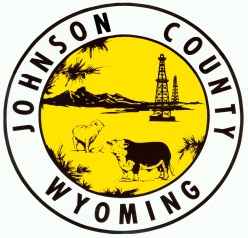 Phone: (307) 684-1907    e-mail: jwaller@johnsoncowy.usRegular Meeting
Tuesday, June 14, 2022 5:30 pmAgenda5:30 pm	Call meeting to orderBusiness	Presentation of Kolb Minor Final Plat & Boundary Line Adjustment; Final Review (Rock Creek Rd/Kolb Dr)Adjourn6/8/2022